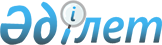 Об организации общественных работ на 2011 годПостановление акимата района Турара Рыскулова Жамбылской области от 25 марта 2011 года № 110. Зарегистрировано Управлением юстиции района Т.Рыскулова 25 апреля 2011 года за № 6-8-121      Примечание РЦПИ:

      В тексте сохранена авторская орфография и пунктуация.

      В соответствии со статьей-20 Закона Республики Казахстан от 23 января 2001 года «О занятости населения» и «Правилами организации и финансирования общественных работ», утвержденных Постановлением Правительства Республики Казахстан от 19 июня 2001 года «О мерах по реализации Закона Республики Казахстан от 23 января 2001 года «О занятости населения», в целях организации общественных работ для безработных, акимат района Т. Рыскулова ПОСТАНОВЛЯЕТ:



      1. Утвердить перечень организации, виды, объемы и конкретные условия общественных работ, размеры оплаты труда участников и источники их финансирования, определить спрос и предложение на общественные работы согласно приложению.



      2. Государственному учреждению «Отдел занятости и социальных программ акимата района Т.Рыскулова» обеспечить организацию общественных работ в соответствии с действующим законодательством Республики Казахстан.



      3. Настоящее Постановление вступает в силу со дня государственной регистрации в органах Юстиции и вводится в действие по истечении десяти календарных дней после дня его первого официального опубликования и распространяется на отношения, возникающие с 1 января 2011 года.



      4. Контроль за исполнением настоящего Постановления возложить на заместителя акима района Т.Рыскулова Бакытжана Райжановича Инкарбекова.

      

      Аким района                                Нуралиев А.«СОГЛАСОВАНО»:Начальник государственного учреждения

«Отдел по делам обороны района

Т. Рыскулова Жамбылской области»

Жолдас Бакытжан Жолдасович

25 марта 2011 годНачальник государственного учреждения

«Отдел внутренних дел района Т. Рыскулова

Департамента внутренних дел Жамбылской области»

Конай Сейсембаевич Койшыманов

25 марта 2011 год

Приложение к Постановлению

акимата района Т. Рыскулова

№ 110 от 25 марта 2011 года Перечень организаций, виды, объемы и конкретные условия общественных работ, размеры оплаты труда участников и источники их финансирования, спрос и предложение на общественные работы
					© 2012. РГП на ПХВ «Институт законодательства и правовой информации Республики Казахстан» Министерства юстиции Республики Казахстан
				№Наименование организацииВидыОбъемы и конкретные условия общественных работРазмеры оплаты труда участников и источники их финансированияспросПредложение1Государственное коммунальное предприятие «Кулан –Тазалык» акимата района Т.РыскуловаСанитарная очистка, благоустройство и озеленение района40 часов в неделю сроком на 6 месяцев23998 местный бюджет442Коммунальное государственное казенное предприятие «Жасыл-Кулан» акимата района Т.РыскуловаСанитарная очистка, благоустройство и озеленение района40 часов в неделю сроком на 6 месяцев23998 местный бюджет14143Государственное учреждение «Отдел внутренних дел района Т.Рыскулова Департамента Внутренних дел Жамбылской области»Техническая помощь в оформлении документов40 часов в неделю сроком на 6 месяцев23998 местный бюджет224Государственное учреждение «Отдел обороны района Т.Рыскулова Жамбылской области»Техническая помощь в оформлении документов40 часов в неделю сроком на 6 месяцев23998 местный бюджет335Государственное учреждение «Отдел занятости и социальных программ района Т.Рыскулова»Техническая помощь в оформлении документов40 часов в неделю сроком на 6 месяцев23998 местный бюджет886Государственное учреждение «Аппарат акима Куланского сельского округа района Т.Рыскулова»Санитарная очистка закрепленных участков40 часов в неделю сроком на 6 месяцев23998 местный бюджет20207Государственное учреждение «Аппарат акима Луговского сельского округа района Т.Рыскулова»Санитарная очистка закрепленных участков40 часов в неделю сроком на 6 месяцев23998 местный бюджет10108Государственное учреждение «Аппарат акима Корагатинского сельского округа района Т.Рыскулова»Санитарная очистка закрепленных участков40 часов в неделю сроком на 6 месяцев23998 местный бюджет339Государственное учреждение «Аппарат акима Каракыстакского сельского округа района Т.Рыскулова»Санитарная очистка закрепленных участков40 часов в неделю сроком на 6 месяцев23998 местный бюджет7710Государственное учреждение «Аппарат акима Кокдоненского сельского округа района Т.Рыскулова»Санитарная очистка закрепленных участков40 часов в неделю сроком на 6 месяцев23998 местный бюджет6611Государственное учреждение «Аппарат акима Новосельского сельского округа района Т.Рыскулова»Санитарная очистка закрепленных участков40 часов в неделю сроком на 6 месяцев23998 местный бюджет2212Государственное учреждение «Аппарат акима Акыртюбинского сельского округа района Т.Рыскулова»Санитарная очистка закрепленных участков40 часов в неделю сроком на 6 месяцев23998 местный бюджет5513Государственное учреждение «Аппарат акима Ленского сельского округа района Т.Рыскулова»Санитарная очистка закрепленных участков40 часов в неделю сроком на 6 месяцев23998 местный бюджет5514Государственное учреждение «Аппарат акима Жанатурмыского сельского округа района Т.Рыскулова»Санитарная очистка закрепленных участков40 часов в неделю сроком на 6 месяцев23998 местный бюджет3315Государственное учреждение «Аппарат акима Кумарыкского сельского округа района Т.Рыскулова»Санитарная очистка закрепленных участков40 часов в неделю сроком на 6 месяцев23998 местный бюджет6616Государственное учреждение «Аппарат акима Орнекского сельского округа района Т.Рыскулова»Санитарная очистка закрепленных участков40 часов в неделю сроком на 6 месяцев23998 местный бюджет6617Государственное учреждение «Аппарат акима Теренозекского сельского округа района Т.Рыскулова»Санитарная очистка закрепленных участков40 часов в неделю сроком на 6 месяцев23998 местный бюджет5518Государственное учреждение «Аппарат акима Абайского сельского округа района Т.Рыскулова»Санитарная очистка закрепленных участков40 часов в неделю сроком на 6 месяцев23998 местный бюджет3319Государственное учреждение «Аппарат акима Когершинского сельского округа района Т.Рыскулова»Санитарная очистка закрепленных участков40 часов в неделю сроком на 6 месяцев23998 местный бюджет6620Государственное учреждение «Аппарат акима Кайындинского сельского округа района Т.Рыскулова» Санитарная очистка закрепленных участков40 часов в неделю сроком на 6 месяцев23998 местный бюджет44Всего:122122